Seniornet Nordfyn 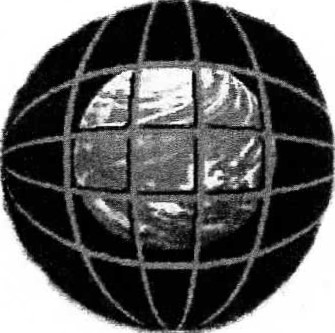 Bilag 1		Generalforsamlingen 2018 i Seniornet Nordfyn.Formandens Beretning:Medlemstallet i 2017. her startede vi året med et medlemstal 139 og sluttede året med 1 17, en tilbagegang på 22 medlemmer.Bestyrelsen konstituerede sig efter generalforsamlingen med følgende:Formand, Chr. Madsen JensenNæstformand, Karin JørgensenKasser, Else JensenSekretær, Henning KristjansenBestyrelsesmedlem, Birgit Bruun-Rasmussen,Bestyrelsesmedlem, Hans Chr. NielsenBestyrelsesmedlem, Vagn Ove MadsenSuppl. til bestyrelsen, Erling JensenRevisorer, Kurt Holmsted og Børge Kiielsholm.Bestyrelsen har afholdt 5 bestyrelsesmøder, hvor vi har drøftet og løst de opgaver som, måttet have været, blandt emner har været Data-stuen's overgang fra at være en lejet data-stue, til at være vores egen, dog i lejede kommunale lokaler.Donationen fra Welux-fonden gav os mulighed for, at udskifte hele vores maskinpark, som var klar til efterårsundervisningen, med nyt softvare, som tovholderne også lige skulle vende sig til. Men alt i alt gav det ikke de store problemer, og økonomisk blev udgifterne indeholdt, indenfor rammerne af bevillingen.De gamle maskiner er blevet renoveret og solgt til tovholder og kursister, så økonomien er ca. gået i nul.Økonomisk har foreningen været finansieret via medlemskontingent og § 18 tilskud samt Lokaletilskud fra Nordfyns kommune.Data-stuen har i 2017 haft en mindre tilbagegang, af_deltager og det endte med, at der blev slået hold sammen, så vi sluttede året med, at undervise 7 hold og 2 hold i slægtsforskning og som for begge hold, næsten er helt fyldt op.Samt et hold i regne ark. m.m., sidstnævnte sluttede dog lidt tidligere, på grund af sygdom og en mindre afgang af deltager. Er ikke blevet startet op efter nytår.Hiemmesiden fungerer godt, men bliver brugt for lidt, men vores indmeldelses blanketterFungerer. Vi har fået vores egen mail adresse, efter at UPN blev nedlagt, som fungerer godt. Vores hjemmeside bliver også brugt end del, som data base for registrering af de mange Opgaver, som vi tovholder gør brug af.En stor tak til vores Webmaster Kurt Holmsted for hans indsats.Tak til Tovholderne og bestyrelsen for jeres store indsats og det gode samarbejde.Bogense d. 8 marts 2018Chr. Madsen Jensen, formand seniornet nordfynNB. Donationen fra Velux Fonden på kr. max 80.000 her er afregningen foregået Imellem Techno-Design og Velux-Fonden og afregnet med kr. 79.637,50.Donationsbrev og regningen vedlægges som bilag i regnskabet.Christian Madsen JensenKarin JørgensenHenning KristjansenElse JensenDyrehavevej 14KongsbergparkenSvelvikparken 6Kirsebærlunden 95400 Bogense5400 Bogense5400 Bogense5471 SøndersøTlf.: 64 81 34 80tlf. 2370 1678Tlf.: 4017 3304Tlf.: 6167 8965bcmj@stofanet.dkmail:Fagsted09@hotmail.comhk-teknik@post.tele.dkehj@jensen.mail.dk